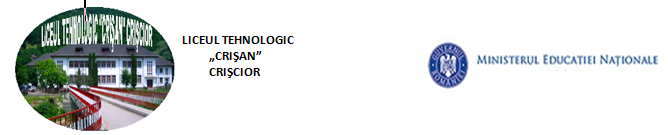 	Nr: 1440/23.06.2017Către, INSPECTORATUL ȘCOLAR JUDEȚEAN HUNEDOARADoamnei Inspector școlar de specialitate – discipline tehnice, Prof. CIOARĂ DANA LUIZA                    1.   În baza prevederilor Metodologiei de organizare şi desfăşurare a examenelor de certificare a calificării profesionale pentru absolvenţii învăţământului profesional cu durata de 3 ani, aprobată prin O.M.E.N nr.4435/29.08.2014, conform art.12, alin.1, în vederea stabilirii componenţei comisiei de examinare şi evaluare, sesiunea iulie 2017;2. În conformitate cu Metodologia de organizare și desfășurare a examenelor de certificare a calificării profesionale a absolvenților din învățământul liceal și profesional OMEN nr. 4888/26.08.2013 pentru absolvenții învățământului profesional cu durata de 2 ani, vă înaintăm următoarele  propuneri:Subcomisia 1Calificarea profesională: Ospătar (chelner) vânzător în unități de alimentațieMembri evaluatori:   Miclăuș Tatiana - reprezentant operator economic SC MICLADY SERV PROD COM           			SRLEvaluatori externi:      Barath Marinela - reprezentant al operatorului economic FAST EAT SRL Brad                                         Prof. Benea Luminița – Liceul Tehnologic ”Grigore Moisil” Deva Subcomisia 2         Calificarea profesională: Mecanic auto        (4888/26.08.2013 pentru absolvenții învățământului profesional cu durata de 2 ani)Îndrumător proiecte:         Prof. Marincu Angela Olga - Liceul Tehnologic ”Crișan” CrișciorMembri evaluatori: Ing. Circo Florin –    Reprezentant operator economic partener I.I. CIRCO                       ALEXANDRU – CRIȘCIOR  Prof. Olivia Oncoș -  Colegiul Tehnic ”Matei Corvin” Hunedoara    Director, 								Responsabil arie ”Tehnologii”	prof. Jurca Cosmin Florin 						prof. Drăgoi Monica Adriana Preşedinte:Drăgoi Monica Adriana Responsabil arie curriculară ”Tehnologii” Liceul Tehnologic ”Crișan” Crișcior Vicepreşedinte:Carmen  Adamreprezentantul agentului economic SC DANDY PAN CAR S.R.L. BRADSecretar:Monescu  Carmen Secretar șef, Liceul Tehnologic ”Crișan” CrișciorMonitor de calitate: